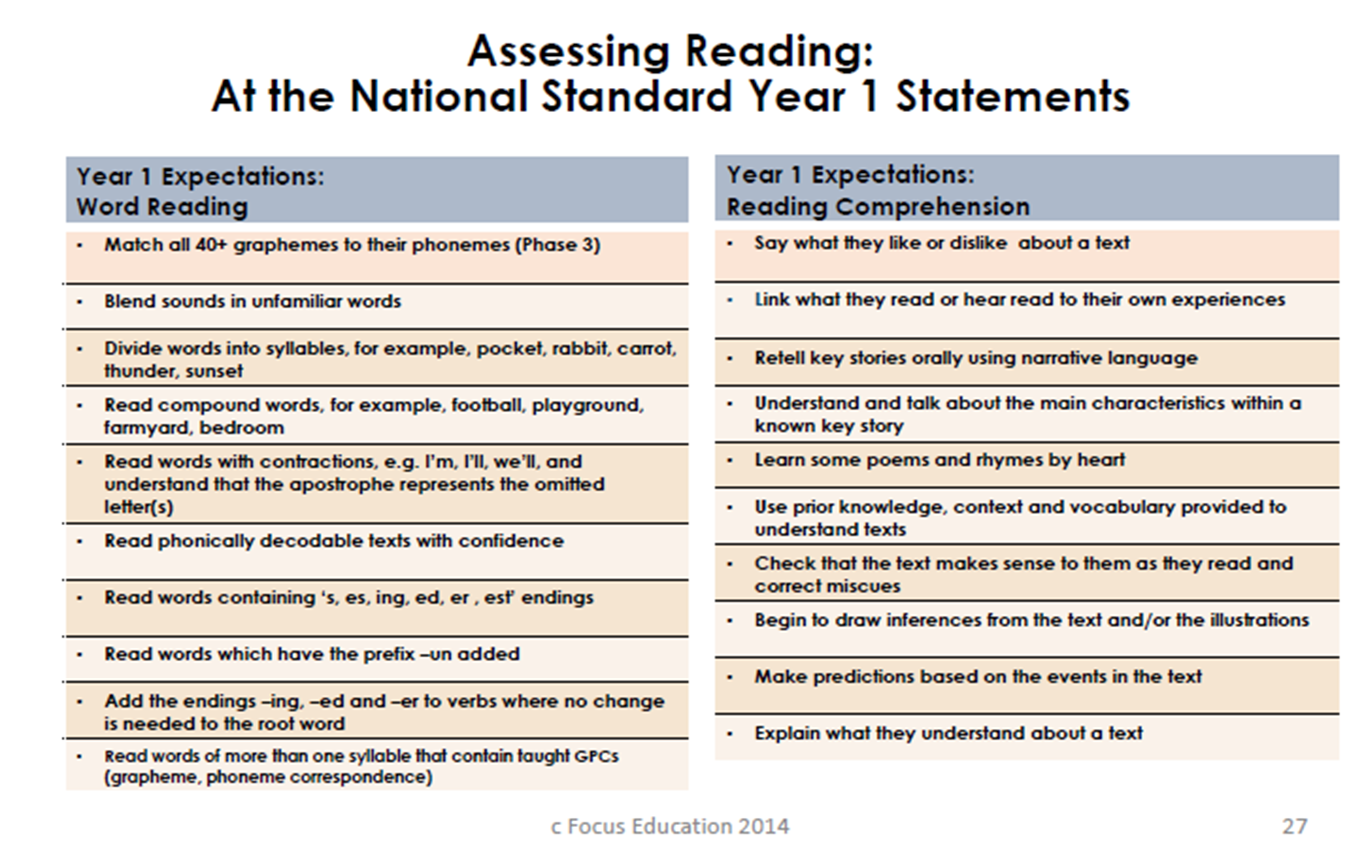 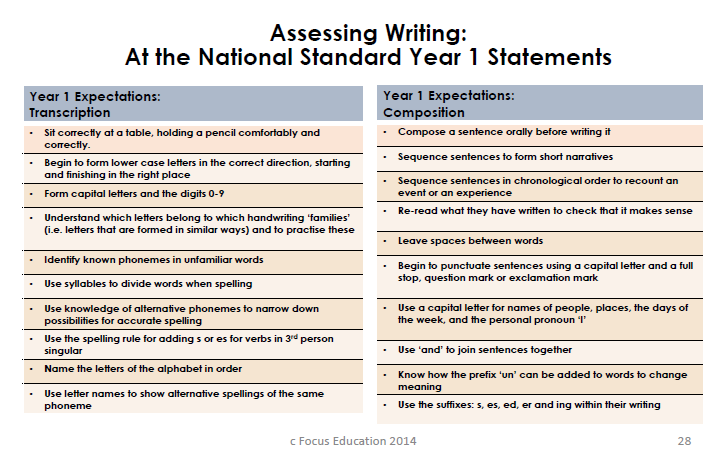 Maths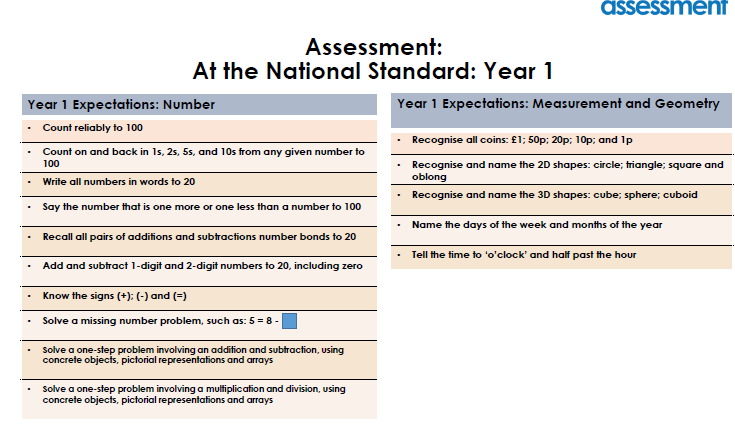 